Уважаемые участники выставки «Эквирос PROfessional'2020»!Просим вас  ознакомиться с информацией, содержащейся в данном письме. Во избежание накладок и недоразумений придерживайтесь сроков, указанных в письме, и следуйте рекомендациям!Сроки проведения выставки:Уважаемые участники!Выезд с выставки, а также вывоз экспонатов  до  18 час. 00 мин. 12 апреля  ЗАПРЕЩЁН!КАТАЛОГКраткую информацию о себе (название фирмы, адресный блок, сфера деятельности) вы представляете, заполнив форму № 4  и отправив её в дирекцию выставки: Новику Владимиру: novic_vp@sokolniki.com Напоминаем Вам о том, что материалы в официальный каталог сдаются до 10 марта 2020 г.. Организатор выставки не гарантирует размещение в каталоге компаний, не предоставивших информацию до этого срока.ВХОД НА ТЕРРИТОРИЮ ВЫСТАВКИВо время монтажа и демонтажа стендов вход на территорию зала осуществляется по форме № 6.1. Вход  во время выставки для участников осуществляется с 09.00 до 21.00 (09 апреля 2019 г. с 08.00) строго по браслетам. Монтажные пропуска для застройщиков будут выдаваться в Офисе КВЦ "Сокольники" в павильоне 4 (административный вход) с 09.00 до 18.00 в дни монтажа.Выдача браслетов участникам будет происходить на стойке дирекции выставки с 06 по 09 апреля 2020 года  с 09.00 до 18.00. Браслет участника необходимо постоянно иметь при себе.ЗАСТРОЙКАЭкспонентам, заказывающим подключение электричества к стенду, необходимо направить в дирекцию выставки Заявку (Форма № 3). Напоминаем Вам, что на заказ, сделанный начиная с 09  апреля 2020 г.  начисляется наценка за срочность в размере 100 % от стоимости заказа.Подвод трёхфазного тока будет осуществляться только при наличии у экспонента электрощита и кабеля длиной не менее 30 м соответствующего сечения. 
При отсутствии кабеля и электрощита экспонент может заказать их по Форме № 3.
Подключение электрооборудования экспонента к источнику электроснабжения производится после выполнения работ по замеру сопротивления, изоляции подключаемой электрической схемы и представления необходимых документов. 
Работы по подключению и наладке электрооборудования производятся экспонентами самостоятельно. Для экспонентов выставки, застраивающих стенд самостоятельно (эксклюзив) необходимо  до 20 марта  2020 г. заключить Договор на аккредитацию.Компании, не прошедшие аккредитацию, к монтажу стендов допущены не будут. Экспонентам, заказавшим оборудованную выставочную площадь, необходимо до 15 марта 2020 года согласовать стенд и надписи на фризе с дирекцией выставки (Новик Владимир, 8-916-002-90-27, novic_vp@sokolniki.com)Стеновые элементы и другие дополнительные элементы конструкций должны остаться после выставки в неповреждённом виде и быть очищены от остатков скотча и т.п. Недопустимым является прикрепление своего оборудования к конструкциям стенда, самостоятельная оклейка панелей, сверление отверстий, прикрепление рекламных и др. материалов булавками, кнопками, трудноудаляемым скотчем и т.п. Стоимость повреждённых элементов конструкции стенда и дополнительного оборудования будет взыскана с экспонента.ВНИМАНИЕ! В случае, если Экспонент не представил в указанный срок План застройки стенда, Организатор оставляет за собой право застраивать стенд по стандартному образцу. Планировка застройки осуществляется за счет Экспонента в размере 60 % от стоимости оборудования на день оплаты.ВНИМАНИЕ! Во время монтажа электричество на стенды предоставляется:- на самостоятельные стенды: при оплате подключения электричества, индивидуально, но не ранее 9.00   07 апреля 2020 года;на стандартные стенды (от 4 кв. м) - не ранее 9.00 07 апреля  2020 г. В остальных случаях, монтажное электричество предоставляется от электрощитов розетками бытового назначения (220 В) при наличии своего удлинителя.ДОКУМЕНТЫ,   НЕОБХОДИМЫЕ ПРИ ЗАЕЗДЕДо заезда на выставку экспоненты оформляют письмо на ввоз/вывоз экспонатов в 2-х экземплярах (форма № 6.1 прилагается)  с печатью и подписью директора своей компании. В письме указывается то оборудование и экспонаты, которое вы ввозите и будете вывозить, включая мебель, витрины, компьютеры, рекламную продукцию и т.д.ПОРЯДОК ЗАЕЗДАЗаезд машин с экспонатами производится через 3-й Лучевой просек под указатель «Завоз экспонатов». В дни заезда проезд всех машин под указатель «Завоз экспонатов» через 3-й Лучевой просек производится бесплатно при наличии  формы № 6.1 с вашей подписью и печатью (оригиналы). Вы проезжаете до монтажных ворот павильона № 4.1 (см. схему), отдаёте в дирекцию письмо на ввоз-вывоз оборудования  (форма № 6.1) – 3 экземпляра  с печатью и подписью директора вашей компании. В дирекции, при отсутствии задолженности по оплате, Вам необходимо поставить на данное письмо штамп  «Ввоз разрешён», который позволяет вам внести оборудование в павильон. После окончания работы выставки вам необходимо в дирекции поставить на письме на ввоз-вывоз оборудования штамп «Вывоз разрешён», и предъявить его охране павильона при выезде. Штампы «Ввоз разрешён» и «Вывоз разрешён» ставятся дирекцией при отсутствии задолженности службам КВЦ «Сокольники»!В период монтажа-демонтажа (см. выше) въезд на автомобиле на территорию парка осуществляется при предъявлении письма  (форма № 6.1), в период работы выставки (см. выше) въезд на территорию парка осуществляется при предъявлении  браслета  участника.    Стоянка автомобилей после разгрузки в районе монтажных ворот строго запрещена!   Во время завоза экспонатов вся упаковка/тара должна быть вывезена с территории выставки в день заезда во избежание конфликтов с пожарной службой. Также хранение тары может быть заказано и оплачено вами в КВЦ «Сокольники».НОЧНАЯ ПАРКОВКА - осуществляется только после согласования наличия мест на Центральном посту охраны, и соответствующей оплаты согласно действующему тарифу в Сервис центре или кассе КВЦ. УБОРКАВо время работы выставки осуществляется уборка проходов и вывоз мусора из специально отведённых мест. Содержание стендов в чистоте, а также уборка занимаемых площадей производится самим экспонентом. Вы можете заказать уборку у организатора выставки (форма № 7). 
Ежедневно по окончании работы выставки в 19.00 весь мусор со стендов, помещённый в корзины,  необходимо выставлять в проход между выставочными стендами. ОХРАНАВо время монтажа выставки павильоны берутся под охрану:       с 21.00 до 09.00    06-07 апреля 2020 г.;       с 22.00  08 апреля до  08.00  09 апреля 2020 г.;       с 19.30 09 апреля  до 09.00   11 апреля 2020 г.       с 23.00 12 апреля до 08.00  13 апреля 2020 г.В целях обеспечения сохранности ваших экспонатов каждая компания назначает ответственного за стенд сотрудника, который обязан присутствовать на своем стенде:в дни монтажа 06-07 апреля 2020 г.с 09.00 до 21.00; 08 апреля с 09.00 до 22.00во время работы выставки с 09 апреля по 11 апреля 2020 г. с 09.00 до 19.30Во время демонтажа выставки: 12 апреля 2020 г.   с 18.00 до 23.00;                                                             13 апреля 2020 г.   с 08.00 до 16.00Организатор выставки не несёт ответственности за сохранность ваших экспонатов!Индивидуальную охрану стенда вы можете заказать по форме № 7. ДЕМОНТАЖДемонтаж Выставки Эквирос будет происходить в следующие сроки:12 апреля 2020 г. с 18.00 до 23.00 (выезд всех экспонентов);13 апреля 2020 г. с 08.00 до 16.00 (выезд всех экспонентов).Работающие на монтаже/демонтаже экспоненты обязаны находиться только на своем рабочем стенде во избежание причинения ущерба стендам других экспонентов и хищений чужого имущества. Все экспоненты обязуются соблюдать порядок и требования при проведении работ в павильоне.ТРЕБОВАНИЯ К ПРОВЕДЕНИЮ РЕКЛАМНЫХ АКЦИЙЛюбая демонстрация или действия, затрудняющие движение посетителей в проходах или мешающие доступу к близлежащим выставочным стендам, будут остановлены. Для удобства посетителей экспоненты должны обеспечить пространство для рекламных акций на территории своего стенда.Распространение рекламы других выставочных мероприятий, а так же рекламных материалов организаций, фирм, компаний, не принимающих непосредственное участие в выставке, на всей территории выставки КАТЕГОРИЧЕСКИ запрещено.В случае нарушения данного пункта Организатор оставляет за собой право применить санкции к Экспоненту вплоть до закрытия выставочного стенда без компенсации и возврата средств, уплаченных Экспонентом Организатору за участие в выставке.ПОРЯДОК  ОБМЕНА  ОРИГИНАЛАМИ  ДОКУМЕНТОВ  НА ВЫСТАВКЕВаши экземпляры: договора-заявки, акты выполненных работ и счета-фактуры будут выдаваться в дирекции выставки начиная с дня заезда. Просим Вам при себе иметь печать или оригинал договора с Вашей печатью (если не имеется возможность к окончанию выставки подписать и передать Акт, просим, бланк Акта с печатью, по возможности,  привезти с Собой).ПРИГЛАСИТЕЛЬНЫЕ БИЛЕТЫ Вход для посетителей на выставку платный.ВНИМАНИЕ!Бесплатные пригласительные билеты на выставку для ваших клиентов вы также можете получить в офисе Организатора или на стойке дирекции выставки.Проезд на выставкуАдрес:  Москва, 5-ый Лучевой Просек, д. 7, стр.1Проезд городским транспортом в КВЦ «Сокольники»:станция метро «Сокольники», далее пешком до выставочного комплекса КВЦ «Сокольники».В дни работы выставки от станции метро «Сокольники» до выставочного комплекса КВЦ «Сокольники» будет курсировать бесплатный автобус. Расписание движения автобусов в разделе «посетить» – «справочная информация» на сайте: www.equiros.ru Проезд на автомобиле:       ●      Въезд на территорию КВЦ «Сокольники» осуществляется через 3-й Лучевой просек.      ●      Выезд  с территории КВЦ «Сокольники» осуществляется через 3-ий или  4-ый Лучевой просек.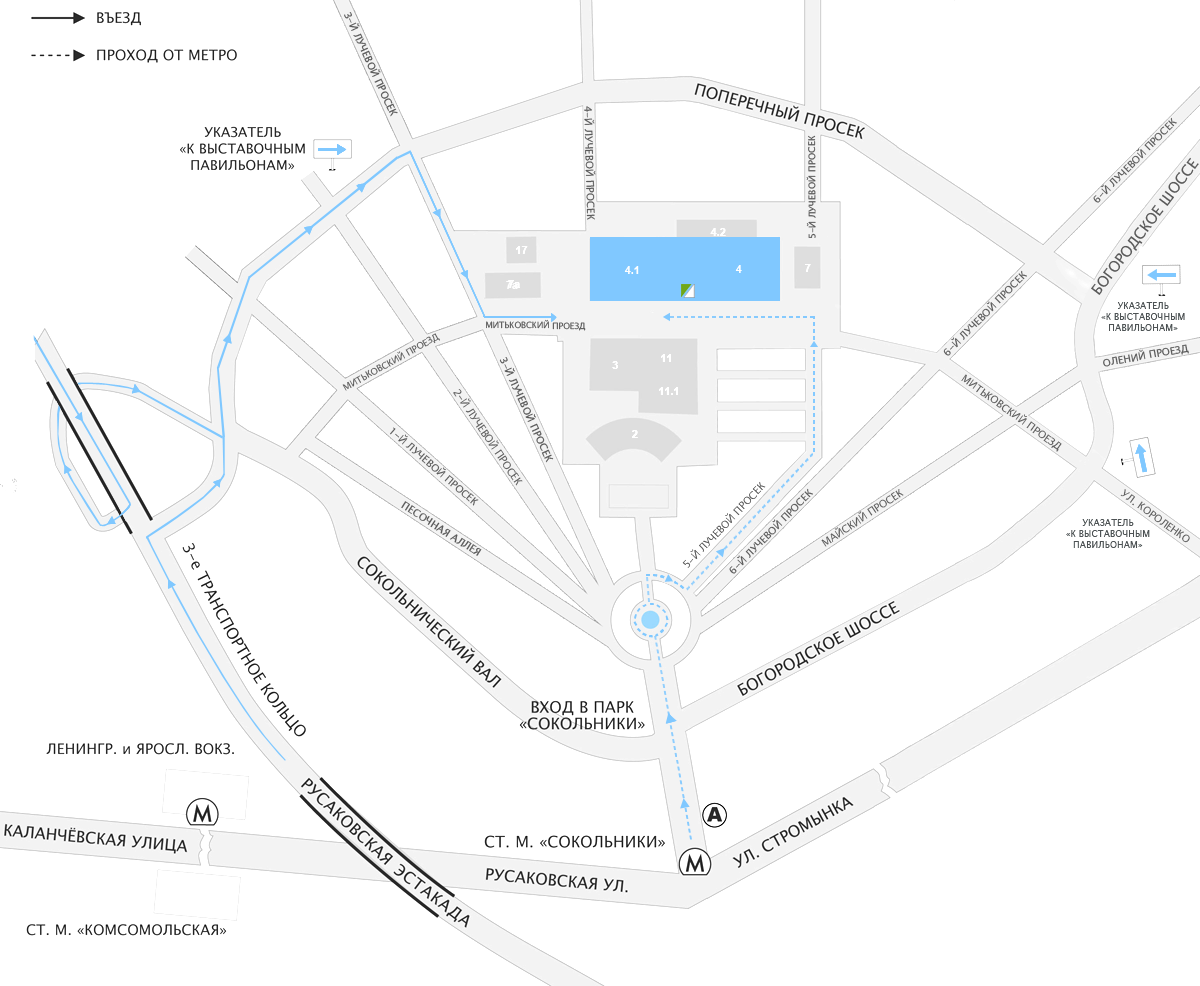 ОРАЗЕЦ ПИСЬМА НА ЗАЕЗД: ФОРМА  № 6.1 Штамп дирекции Письмо на ввоз/вывоз должно быть представлено в 3-х (ТРЁХ)  экземплярах  с подписью директора и круглой печатью в дирекцию выставки в день заезда. Пожалуйста, укажите ВСЁ, что вы будете ввозить и вывозить с выставки!Директор выставкиХарюткин Алексей, e-mail: avh@sokolniki.comМоб. 8-916-353-21-09  8-(495) 995-05-91, доб. 430(общие вопросы)МенеджерНовик Владимир, e-mail: novic_vp@sokolniki.comМоб. 8-916-002-90-27, раб:8-(495) 995-05-91, доб. 491(согласование  застройки, фризов, заезда-выезда, каталог)Тел.(495) 995-05-95 (доб. 491, 430)Факс(495) 995-05-91Место проведенияМосква, Конгрессно-выставочный центр «Сокольники», павильон  4.1 Понедельник06 апреля 2020 г.09.00–21.00Заезд  участников на необорудованную площадьВторник07 апреля  2020г..09.00–21.00Заезд  участников Среда08 апреля  2020 г.09.00–22.00Заезд  участников Четверг09 апреля  2020 г08.00–9.5510.00–19.0008.00-20.00Заезд  участниковВыставка открыта для посетителейВремя работы павильоновПятница10  апреля  2020 г10.00–19.0009.00-20.00Выставка открыта для посетителейВремя работы павильоновСуббота11 апреля  2020 г10.00–19.0009.00-20.00Выставка открыта для посетителейВремя работы павильоновВоскресенье12 апреля  2020 г.10.00–18.0009.00-23.0018.00-23.00Выставка открыта для посетителейВремя работы павильоновВыезд  участниковПонедельник13  апреля  2020 г08.00–16.00Выезд  участников Название выставки: «Эквирос PROfessional'2020»Название выставки: «Эквирос PROfessional'2020»Компания:Павильон 4.1:Тел./факс:(495) 9950591 доб.491(495) 9950591 доб.491Номер стенда:е-mail:916-002-90-27novic_vp@sokolniki.com916-002-90-27novic_vp@sokolniki.comТел.: Web:www.sokolniki.com  www.sokolniki.com  Контактное лицо:Контактное лицо:Владимир НовикВладимир НовикE-mail:№Наименование и краткое описание груза (экспоната)Единица измеренияКоличество Экспонент:Подпись__________________Дата_____________________М.П._____________________